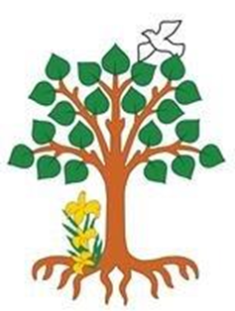 Cherry Orchard, Lichfield, WS14 9AN                Tel: 01543 263505	   	13 October 2017Website address:  http://www.stjosephslichfield.org.uk	Twitter: @StJoesLichfieldOur Catholic Mission Thank you to all parents who attended our Harvest Service in school this week, where we thanked God for the harvest and all that we are lucky to have. I hope to meet with Fr Anthony in the near future so that we can let you know of any planned Masses and Services. Parish Mass/Children’s LiturgyThe parish newsletter or website www.romancatholiclichfield.co.uk  contains information about Masses and other church notices. Mass Times: 	6.00pm Saturday @ SS Peter & Paul (with Children’s Liturgy)	      	8.30am Sunday @ Holy Cross (with Children’s Liturgy) 	      	11.00am Sunday @ SS Peter & Paul (with Children’s Liturgy) Star WorkersWell done to our Star Workers this week:	YR – Theo and SophiaY1 – Mason and RiaY2 – Esmee and Noah CY3 – Evie and HarryY4 – Harry L and George HY5 at Alton CastleY6 – John and KatieHead Teacher’s Award – Mark and ElodieAttendance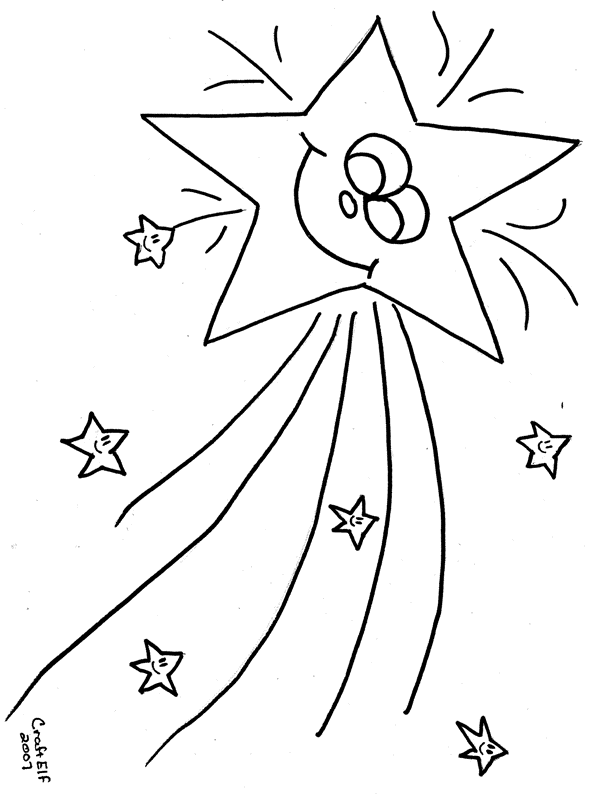 Congratulations to Y2 with the highest attendance for this week with 100%.  Family Lunch - Friday 3 November M-Q – Bonfire Night themeMENU CHOICE TO BE IN BY 12 NOON ON 1 NOVEMBER 2017Come and enjoy a school meal with your children on Friday 3 November 2017 at 11.45am.  Please pay £2.76 for your lunch on parent pay by Wednesday 1 November using your child’s school dinner account.   Menu choices available are: Shooting Starfish, Vegetable Catherine Wheel, Pyrotechnic Potato, Sparkly cheese or tuna sandwich.  Please speak to, or email, Mrs Burke by 12 noon on Wednesday 11 October of your menu choice.  ​​IMPORTANT Admissions for Secondary School – 31 October The closing date for applications is 31 October 2017. The best way to apply is online at www.staffordshire.gov.uk/admissionsOpen Day for prospective parents – 2 NovemberIf you have a child starting school in September 2018 and would like to come and visit the school, we are holding an Open Day on Thursday 2 November at 9.30am and  at 1.15pm.  Please phone the office on 01543 263505 with your preferred time-slot.Garrick – Wenesday 6th DecemberOn Wednesday 6 December we are taking the whole School and Pre-School to see Aladdin at The Garrick, which promises to be the most fun filled family pantomime ever seen at the theatre.   The cost of the trip is £11.50 and is now available on parent pay.Parent’s EveningIt is parent’s evening next week on Wednesday 18th and Thursday 19th October. This is an important chance to find out how your child has settled in this term and to talk to their teacher. Please sign up on the sheets in the entrance porch.Harvest DonationsYour generosity in providing tinned, dried and packet food has once again enabled us to donate supplies to Pathway and the Lichfield Food Bank.   Thank you so much for your continued kindness.Road Safety – morning drop offCould we remind parents of the importance of raod safety at all times.  When coming to school, please make sure your car is parked safely before opening the door and letting your child out.  Do not allow your child to get out of your car which is stopped in the middle of the road with the engine running – it is very dangerous.CAFODThank you very much for the non-uniform day donations raising money for CAFOD.  With your help St Joseph’s raised £195.73.  Unauthorised leave of absence/late arrivals (Circumstances where a Penalty Notice can be issued)In line with DFE guidelines the Local Authority will continue to monitor all school absences as well as persistent late arrivals at school, i.e. after the register has closed. “Persistent” means at least 10 sessions of unauthorised late arrivals over a period of 12 school weeks, excluding holidays.  We expect children to arrive at school between 8.50am and 9am.  Children who arrive after 9am and before 9.30am will be given a late mark.  If a child arrives after the register has closed at 9.30am an unauthorised late is recorded.  Please could you make sure children arrive before 9am to avoid a late mark.  Parents will be notified of the Changes to the Penalty Notice Code of Conduct which come into effect on 1 January 2018. Please do not be offended if you receive a letter detailing your child’s lateness – we are just following guidelines.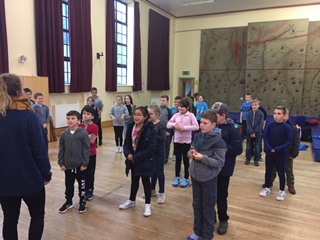 Y5 Alton Castle Retreat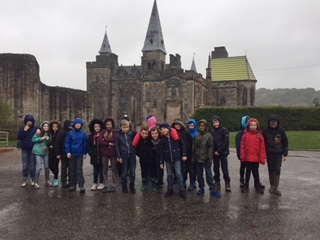 This year’s Alton Catle was a huge success with the children having 2½ days of fun, outdoor activities and reflection for the Sacrament of Confrmation.  Thank you to Mrs Allan and Miss Dawson who accompanied and looked after the children.  They will sleep well tonight!School PhotogreaphsPlease could you send your order and payment envelope for photographs into school by Thursday 19 October?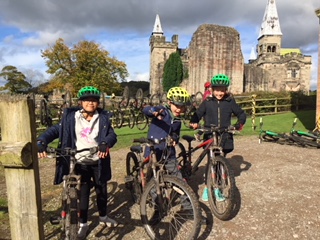 PTFA - Tea Towels
Beautiful self portraits from all children have been received to go onto our school tea towel. The proof will go off to the printer over the weekend to put an order in, which would make a fabulous Christmas present.

PTFA - Autumn Disco
Thank you so much for all who helped and attended. The kids had a fabulous time boogieing all afternoon. Our DJ does play the music they all love. We have raised quite a bit of money, mainly thanks to having a lot of things still in stock from the summer fayre and the last disco (please rest assured we checked all the 'use by' dates!). After costs we raised £390.44.

PTFA - Christmas Cards
You will find in your children's book bags the forms for their hand-painted Christmas cards. In order to get them all back from our local printer by the end of November, we need them back including payment by Friday 3 November. This should allow children enough time over half term to get creative. 

And Finally…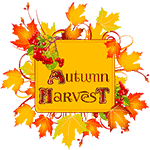 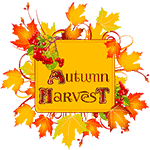 Thank you to Year 3 for their lovely assembly today all about harvest and CAFOD. Well done.May God be with you. Mrs D McLearyLooking Ahead…School Dates –Changes in redAutumn termMonday 16th OctoberMission Assembly 9:10am Rec- Y4 Flu vaccinations – 1.30pmWednesday 18th OctoberHouse Assembly 9.10 amPre-School and Reception visit to Lichfield Firestation – 1pmParents evening 4 -6.30 pmThursday 19th October Pre-School - Tempest photographer in school 11amParents evening 4.30 – 7.00 pmFriday 20th  OctoberY2 Celebration Assembly – parents invitedHALF TERMMonday 30th  OctoberINSET dayTuesday 31st NovemberChildren back Mission Assembly 9.10am Homework dueThursday 2nd  November Open day – prospective parents PTFA – Meeting The Turnpike Boley Park – 7.30pmFriday 3rd  NovemberNo assemblyPTFA Coffee morning and Cake Sale – Community RoomBonfire Night Themed Lunch Family lunch M-QSet homeworkMonday 6th  NovemberMission Assembly 9.10 am Wednesday 8th  November Y3 trip to ConkersThursday 9th NovemberPTFA – Christmas Planning Meeting – 3.30pm in SchoolFriday 10th  NovemberY1 Celebration Assembly– parents invitedMonday 13th NovemberMission Assembly 9:10 amOff Timetable Anti-bullying Day - Theme – ‘All different – all equal’Tuesday 14th NovemberMass TBCHomework dueFriday 17th  NovemberRec assembly – parents invitedSet homeworkFamily lunch R-TPTFA – Race Night 5.30pm in SchoolMonday 20th  NovemberMission Assembly 9:10Wednesday 22nd  NovemberHouse Assemblies 9.10amFriday 24th  NovemberAdvent assembly Family lunch U-ZPTFA -  Non uniform day for Christmas Fayre (KS1 chocolates and KS2 bottles) Sunday 26th NovemberAdvent Family Mass 11am TBCMonday 27th NovemberMission Assembly 9:10am Topic Week Tuesday 28th November Mass TBCHomework dueWednesday 29th NovemberY5 Level 1 Bikeability in daytimeThursday 30th  November Y6 Level 2 Bikeability in daytimeFriday 1st  DecemberAdvent assemblyY6 Bikeability in daytimeSet homeworkWednesday 6th DecemberPantomime trip to the Garrick -  pmThursday 7th DecemberPTFA last minute prep for Christmas FayreFriday 8th DecemberPTFA – Non uniform Day for Christmas Fayre (cakes)PTFA – Christmas FayreMonday 11th December9.10 am Mission AssemblyTuesday 12th DecemberHomework due 6.30pm KS2 Carol Service at Ss P& PWednesday 13th DecemberChristmas Plays:Pre- School & Reception- 9.30am Year 1 & 2-  2.00pmFriday 15th  DecemberParty & Toy DayMonday 18th DecemberChristmas Lunch Tuesday 19th DecemberWhole School End of term Mass 9.30 am TBC No homework setFinish @ 2.30pmWednesday 3rd  JanuaryINSET Day Thursday 4th JanuaryChildren Return to SchoolAutumn Term - 2017Autumn Term - 2017Inset DayMonday  4 SeptemberSchool OpensTuesday  5 September3.30pmSchool Closes (half term)Friday 20 OctoberInset DaySchool OpensMonday 30 October Tuesday 31 October 2.30pmSchool Closes (Christmas)Tuesday 19 DecemberSpring Term 2018Spring Term 2018Inset DayWednesday 3 JanuarySchool OpensThursday 4  JanuaryInset Day Friday 26 January3.30pmSchool Closes (half term)Friday 16 FebruarySchool OpensMonday 26 February2.30pmSchool Closes (Easter)Thursday 29 March Summer Term 2018Summer Term 2018School OpensThursday 12 AprilBank HolidayMonday 7 May3.30pmSchool Closes (half term)Friday 25 MaySchool OpensInset DayMonday 4 JuneMonday 25 June 2.30pmSchool Closes (Summer)Friday 20 July